To print at home, use heavy weight paper, or card stock. Cut out the cards along the dotted lines. If you’re unable to print on both sides, you can simply fold on the center line to make a 2-sided card.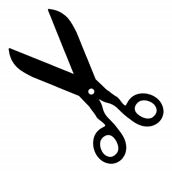 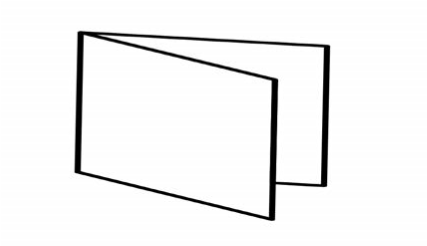 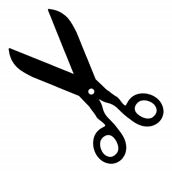 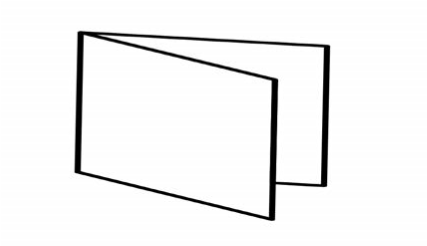 If you use a professional printer, we suggest you print 2-sided cards with white text on red card stock with rounded corners.	Você tem direitos constitucionais • Não abra a porta para um agente da imigração se o agente bater em sua porta. • Não responda nenhuma pergunta se o agente da imigração tentar falar com você. Você tem o direito de permanecer em silêncio. Você não é obrigado a dar seu nome ao agente da imigração. Se você estiver no trabalho, pergunte ao agente de imigração se você pode ir embora, e se ele disser que sim, vá embora. Você tem o direito de falar com um advogado. • Dê este cartão ao agente da imigração. Não abra a porta.I do not wish to speak with you, answer your questions, or sign or hand you any documents based on my 5th Amendment rights under the United States Constitution.I do not give you permission to enter my home based on my 4th Amendment rights under the United States Constitution unless you have a warrant to enter, signed by a judge or magistrate with my name on it that you slide under the door.I do not give you permission to search any of my belongings based on my 4th Amendment rights.I choose to exercise my constitutional rights.These cards are available to citizens and noncitizens alike.Você tem direitos constitucionais • Não abra a porta para um agente da imigração se o agente bater em sua porta. • Não responda nenhuma pergunta se o agente da imigração tentar falar com você. Você tem o direito de permanecer em silêncio. Você não é obrigado a dar seu nome ao agente da imigração. Se você estiver no trabalho, pergunte ao agente de imigração se você pode ir embora, e se ele disser que sim, vá embora. Você tem o direito de falar com um advogado. • Dê este cartão ao agente da imigração. Não abra a porta.I do not wish to speak with you, answer your questions, or sign or hand you any documents based on my 5th Amendment rights under the United States Constitution.I do not give you permission to enter my home based on my 4th Amendment rights under the United States Constitution unless you have a warrant to enter, signed by a judge or magistrate with my name on it that you slide under the door.I do not give you permission to search any of my belongings based on my 4th Amendment rights.I choose to exercise my constitutional rights.These cards are available to citizens and noncitizens alike.Você tem direitos constitucionais • Não abra a porta para um agente da imigração se o agente bater em sua porta. • Não responda nenhuma pergunta se o agente da imigração tentar falar com você. Você tem o direito de permanecer em silêncio. Você não é obrigado a dar seu nome ao agente da imigração. Se você estiver no trabalho, pergunte ao agente de imigração se você pode ir embora, e se ele disser que sim, vá embora. Você tem o direito de falar com um advogado. • Dê este cartão ao agente da imigração. Não abra a porta.card through the window or slide it under the door.I do not wish to speak with you, answer your questions, or sign or hand you any documents based on my 5th Amendment rights under the United States Constitution.I do not give you permission to enter my home based on my 4th Amendment rights under the United States Constitution unless you have a warrant to enter, signed by a judge or magistrate with my name on it that you slide under the door.I do not give you permission to search any of my belongings based on my 4th Amendment rights.I choose to exercise my constitutional rights.These cards are available to citizens and noncitizens alike.Você tem direitos constitucionais • Não abra a porta para um agente da imigração se o agente bater em sua porta. • Não responda nenhuma pergunta se o agente da imigração tentar falar com você. Você tem o direito de permanecer em silêncio. Você não é obrigado a dar seu nome ao agente da imigração. Se você estiver no trabalho, pergunte ao agente de imigração se você pode ir embora, e se ele disser que sim, vá embora. Você tem o direito de falar com um advogado. • Dê este cartão ao agente da imigração. Não abra a porta.I do not wish to speak with you, answer your questions, or sign or hand you any documents based on my 5th Amendment rights under the United States Constitution.I do not give you permission to enter my home based on my 4th Amendment rights under the United States Constitution unless you have a warrant to enter, signed by a judge or magistrate with my name on it that you slide under the door.I do not give you permission to search any of my belongings based on my 4th Amendment rights.I choose to exercise my constitutional rights.These cards are available to citizens and noncitizens alike.